                                                             Venn DiagramDirections: Complete the Venn diagram to compare and contrast the challenges in Show Way and Born on the Water.               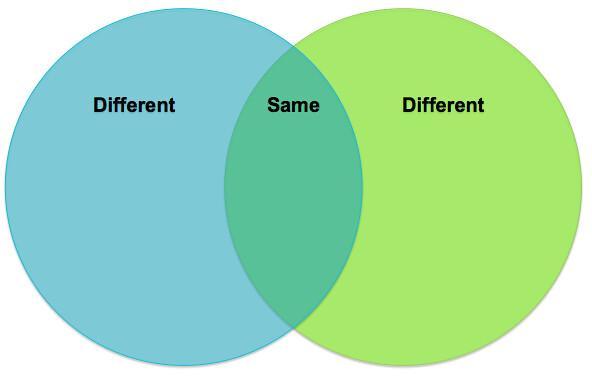 Name:____________________________                                     Date:____________________                                                                         